,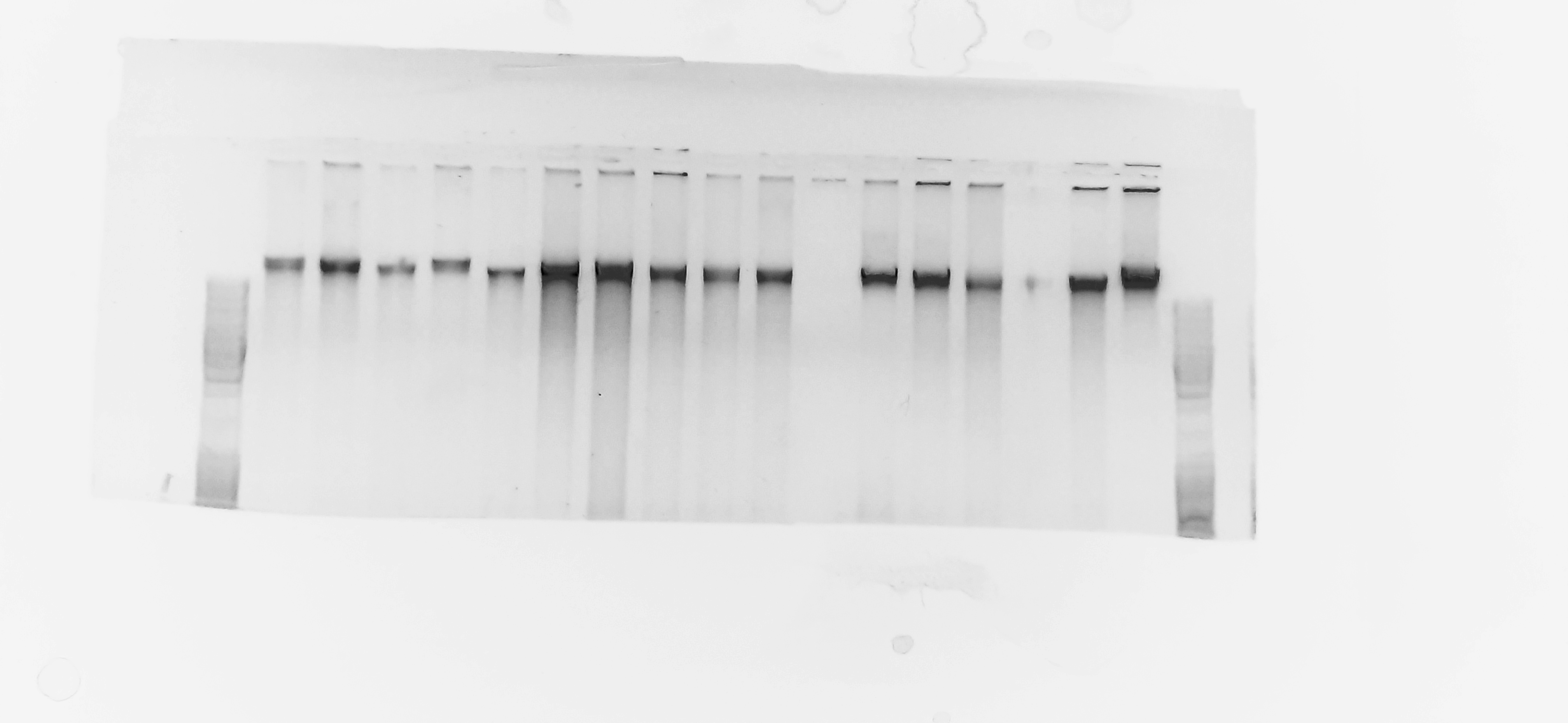 Elfo DNA kruh 2014